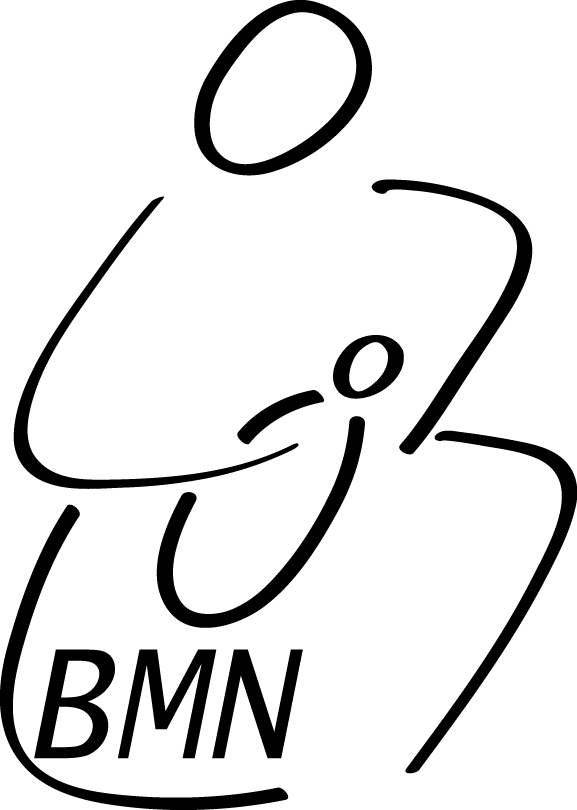 Protokoll 10.GeneralversammlungFreitag, 3. März 2017 / 17.00 bis 18.30____________________________________________________  1.  Begrüssung  Astrid Lincke begrüsst alle 4 Teilnehmenden im Therapieraum vom     Geburtshaus Delphys an der Zurlindenstrasse 295, 8003 Zürich    und eröffnet die Sitzung.  Leider sind einige krank, Nasma und Giovanni sind in Nepal.Anwesend: Anita Künzli, Astrid Lincke, Claudia Züttel, Christiane  StöcklinAbgemeldet: Nasma und Giovanni Scheibler, Doris Checchin, Lea Diem, Andrea Haas,Nadine Rogger, Conny Berli, Barbara Weigl, Silvia Rüdisüli, Ursula Hochstrasser2.   Protokollführerin:  Christiane Stöcklin3.   Stimmenzählerin:   erübrigt sich, da nur 4 Personen! 4.   Genehmigung des Protokolls der letzten GV 2016      Das Protokoll wurde einstimmig angenommen. 5.   Bestätigung der Vorstandsmitglieder      Wir gehen davon aus, dass alle Vorstandsmitglieder ein weiteres Jahr als Vorstand      wirken.      Präsidentin: Andrea Haas      Finanzen: Astrid Lincke      Sekretariat: Nadine Rogger      Beisitzende: Lea Diem und Doris Cecchin      Revisorin: Christiane Stöcklin6.   Revisionsbericht      Der Revisionsbericht wird von Christiane Stöcklin vorgelesen und einstimmig         angenommen und der Vorstand dadurch entlastet.       Das Jahr 2016 schliesst mit einem Verlust von CHF 2‘624.30 (Jubiläumsfest)          bei einem Saldo von CHF 8‘984.58.7.   Jahresabschluss      Astrid stellt die Jahresrechnung vor, welche die Zustimmung der Anwesenden       bekommt. Auch im 2016 gab es nochmals Spendengelder von CHF 2‘450.- für die      vom Erdbeben betroffenen Menschen in Nepal. Nasma und Giovanni werden die      Gelder in Nepal für den Wiederaufbau vom Healthcenter verwenden.      Voraussichtlich werden wir auch vom Vereinskonto V-BMN einen Beitrag von      CHF 3‘000.- an den Wiederaufbau vom Healthcenter überweisen. 8.   Gegenseitige Hospitation und Qualitätskontrolle      Wurde vertagt, da für eine Entscheidung zu wenige Mitglieder an der GV sind.      9.   Tagung 2018       Wir entscheiden uns für eine Tagung ohne externe Referent/In.       Nach dem wunderschönen 10-jährigen Jubiläumsfest vom letzten September 2016,      finden wir es sinnvoll, die diesjährige Tagung dem Ausblick der nächsten zehn       V-BMN-Jahre zu widmen:       Wo stehen wir? Wohin wollen wir? Wie sehen Nasma’s Pläne aus? Ev. eine        Babymassage durch Nasma und Zeit für einen gemeinsamen Austausch.      Datum: 18. November 2018      Ort:       In der Praxis „Ewes“ von Claudia Züttel in Affoltern am Albis10. Diverses      Astrid berichtet, dass die Mitgliederbeiträge sehr unregelmässig und z.T. gar nicht        bezahlt wurden. Es ist unklar, wer aktuell noch im V-BMN Mitglied ist und sein      möchte.      Die Mitgliederliste soll bereinigt werden. Nadine wird in den nächsten Monaten        einen Mailversand an sämtliche Mitglieder machen mit der Aufforderung, die        Mitgliederbeiträge regelmässig zu bezahlen oder wenn kein Interesse mehr besteht,        die Mitgliedschaft aufzulösen. Bei aufgelöster Mitgliedschaft wird auch der       entsprechende Eintrag auf unserer Homepage gelöscht.      Eine Kerngruppe (Anita, Astrid, Nadine, nach Möglichkeit Nasma, Doris, Lea und       Andrea) wird sich im Mai / Juni 2017 nochmals treffen, um entsprechendes Mail zu       formulieren und offene Fragen zu klären, die an der GV, mangels Teilnehmenden,       nicht definitiv geklärt werden konnten.      Weitere Interessierte sind auch herzlich eingeladen an diesem Austausch mit         anschliessendem Essen teilzunehmen. Über das genaue Datum wird informiert.      Nächste Daten/Termine:      TAGUNG:  Samstag 18. November 2017       GENERALVERSAMMLUNG 2018:  Freitag 2. März 2018      Für das Protokoll:    Christiane Stöcklin   